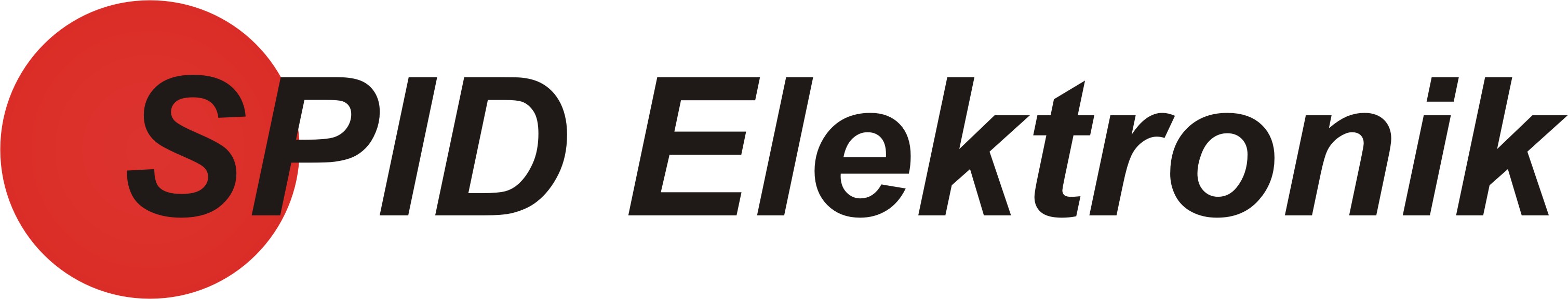 AKTUALIZACJA STEROWNIKA MD-01 / MD-02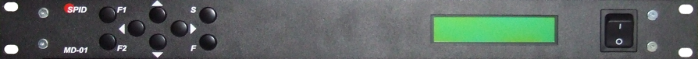 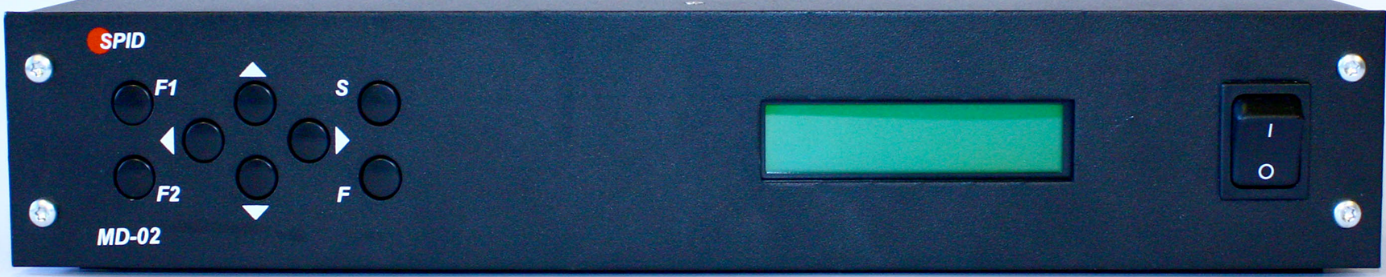 Aktualizacja programowaniaW przypadku udostępnienia nowej wersji oprogramowania dla sterowników możesz zaktualizować swój sterownik MD-01 lub MD-02. Niezbędny będzie do tego program typu flash, polecamy Flash Magic, który można znaleźć tutaj: http://spid.net.pl/?smd_process_download=1&download_id=1181 Uwaga: Aktualizacja oprogramowania powinna pojawić się na naszej stronie, w przypadku jakichkolwiek pytań skontaktuj się z nami. Wszystkie informacje znajdziesz na stronie http://spid.net.plAktualizacja krok po kroku:Wyłącz sterownik.Ustaw przełącznik w pozycji OFF (Zdjęcia poniżej).Podłącz kabel typu D-Sub 9 żyłowy do portu COM 0 z tyłu obudowy.MD-01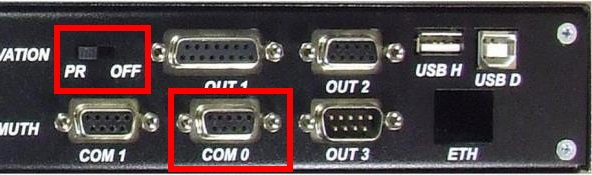 MD-02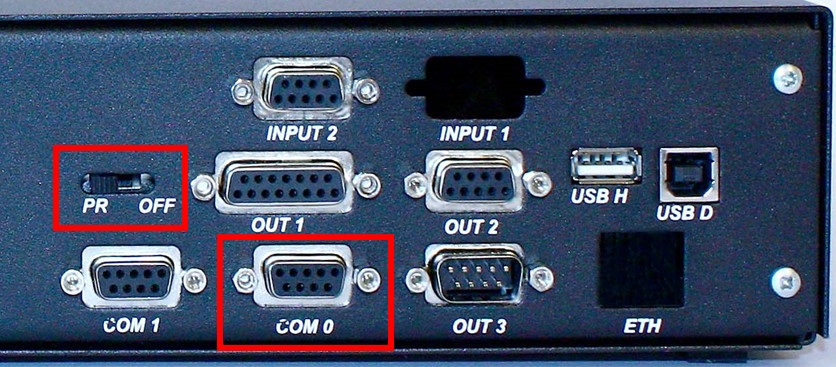 Uruchom sterownikUruchom program Flash MagicTeraz wybierz z menu Opcje (Options) -> Opcje Zaawansowane (Advanced options) stronę Konfiguracja sprzętu (Hardware Config) i ustaw jak na zdjęciu. Naciśnij OK, powrócisz do ekranu głównego.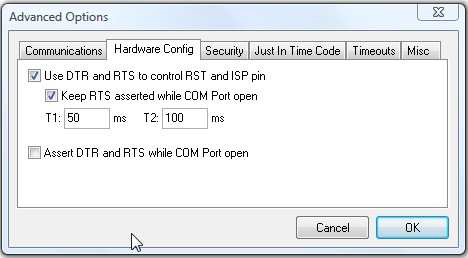 Back in the Main Screen:Select Device: LPC1769Select COM port which is in use at your PCSelect firmware file which is send to you by RF HAMDESIGN at your Hard DiskRest of parameters as screen shot below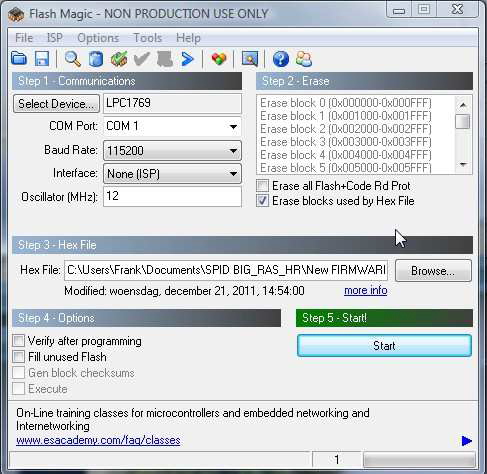 Naciśnij przycisk „Start” by rozpocząć aktualizację, jeśli wszystko poszło dobrze wyświetlacz sterownika powinien się wyłączyć do czasu zakończenia aktualizacji oprogramowania. Wyłącz sterownik po zakończeniu aktualizacji. Ustaw przełącznik z tyłu obudowy w pozycji PR.Uruchom sterownik. Nowe oprogramowanie zostało zainstalowane. Wszystko powinno działać poprawnie.  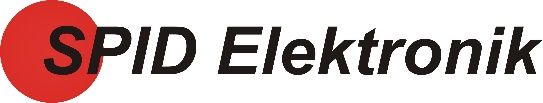 e-mail: spid@spid.net.plhttp://spid.net.pl